PREFEITURA MUNICIPAL DE RIBEIRÃO CORRENTE/SP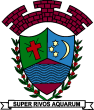 DEPARTAMENTO DE EDUCAÇÃOE. M. “Farid Salomão” (PRÉ-ESCOLA)Rua Rita Cândida da Silveira nº 1200 – Bairro Monte Alegre – Ribeirão Corrente/SP - CEP: 14.445-000Fone: (16) 3749-1013 / e-mail: preescola@ribeiraocorrente.sp.gov.brATIVIDADES REMOTAS – EDUCAÇÃO FÍSICA – SETEMBRO/2021PRÉ-ESCOLA “Farid Salomão”Professor (a): Gleysse e FabrícioTurma(s): Etapas 1-A, 1-B, 2-A e 2-BDescrição/orientação para realizar a atividade 1: 1ª Semana (08 a 10/09)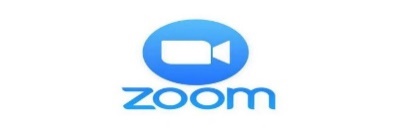                                Aula on-line App ZOOM(Os professores irão enviar o link no grupo para participarem da aula.)CORRIDA DO SACIA BRINCADEIRA SE CHAMA CORRIDA DO SACI. PARA BRINCAR, PRIMEIRO MARQUE UM LIMITE DE LARGADA E OUTRO DE CHEGADA. OS PARTICIPANTES DEVERÃO FICAR ATRÁS DA LINHA DE LARGADA E DEVERÃO CHEGAR ATÉ A LINHA DE CHEGADA CORRENDO, MAS COM UM PÉ SÓ IGUAL AO SACI.VARIAÇÃO: COLOCAR SAPATOS PELO PERCURSO E A CRIANÇA PRECISA FAZER ZIG ZAG PULANDO EM UM PÉ SÓ. ENVIAR FOTO OU VÍDEO DA ATIVIDADE NO MEU PARTICULAR.Descrição/orientação para realizar a atividade 2: 2ª Semana (15 a 17/09)                               Aula on-line App ZOOM(Os professores irão enviar o link no grupo para participarem da aula.)DESAFIO DO SÍTIO DO PICAPAU AMARELOPARA CADA PERSONAGEM DA HISTÓRIA, TEM UM DESAFIO PARA CUMPRIR.FAÇA UMA VEZ CADA PERSONAGEM PARA A CRIANÇA CONHECER OS MOVIMENTOS E DEPOIS FALE ALTERNADAMENTE OS PERSONAGENS PARA A CRIANÇA LEMBRAR O MOVIMENTO E REALIZÁ-LO.SACI: PULA COM UMA PERNA.PEDRINHO:  AJOELHA E FAZ DE CONTA QUE ESTÁ COM UM ESTILINGUE.EMÍLIA: DANÇA A MÚSICA “EMÍLIA, EMÍLIA, EMÍLIA”.CUCA: ABAIXA.RABICÓ: FINGIR QUE ESTÁ COMENDO.ENVIAR FOTO OU VÍDEO DA ATIVIDADE NO MEU PARTICULAR.